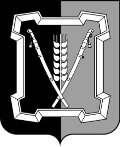 СОВЕТ  КУРСКОГО  МУНИЦИПАЛЬНОГО  РАЙОНА	    СТАВРОПОЛЬСКОГО КРАЯ                                                          РЕШЕНИЕОб утверждении перечня муниципального имущества, предлагаемого к безвозмездной передаче из муниципальной собственности Курского муниципального района Ставропольского края в муниципальную собственность муниципального образования Курского сельсовета Курского района Ставропольского края В соответствии со статьей 15 Федерального закона от 06 октября 2003 г. № 131-ФЗ «Об общих принципах организации местного самоуправления в Российской Федерации», статьей 154 Федерального закона от 22 августа   2004 г. № 122-ФЗ «О внесении изменений в законодательные акты Российской Федерации и признании утратившими силу некоторых законодательных актов Российской Федерации в связи с принятием федеральных законов «О внесении изменений и дополнений в Федеральный закон «Об общих принципах организации законодательных (представительных) и исполнительных органов государственной власти субъектов Российской Федерации» и «Об общих принципах организации местного самоуправления в Российской Федерации», Законом Ставропольского края от 13 марта 2009 г. № 11-кз «О некоторых вопросах разграничения муниципального имущества на территории Ставропольского края», Уставом Курского муниципального района Ставропольского края совет Курского муниципального района Ставропольского краяРЕШИЛ:1. Утвердить прилагаемый перечень муниципального имущества, предлагаемого к безвозмездной передаче из муниципальной собственности Курского муниципального района Ставропольского края в муниципальную собственность муниципального образования Курского сельсовета Курского района Ставропольского края.          2. Настоящее решение вступает в силу со дня его принятия. УТВЕРЖДЕНрешением совета Курскогомуниципального районаСтавропольского краяот 29 августа 2018 года № 81Переченьмуниципального имущества, предлагаемого к безвозмездной передаче из муниципальной собственности Курского муниципального района Ставропольского края в муниципальную собственность муниципального образования Курского сельсовета Курского района Ставропольского края29 августа .                      ст-ца  Курская                            № 81Председатель совета Курскогомуниципального района Ставропольского края                                 Ю.М.Бондарев                            Глава Курского муниципального района Ставропольского края                                                                   С.И.Калашников                            № п/пНаименование имуществаИнвентарный номерГод ввода в эксплуатациюБалансовая стоимость (руб.)Остаточная стоимость (руб.)1.Парковые дорожки000001801988731505,600,002.Дорожка ул. Калинина000000801986217642,320,003.Дорожка ул.Ленина000000821988168370,270,004.Дорожки пер.Школьный0000018119911116786,160,005.Дорожки ул. Щербакова00000084199419290,610,006.Изгородь на кладбище000001071989247968,00100427,687.Благоустройство ул. Советской000000561989229581,630,008.Водопровод ул. Моздокская000000651989193855,870,009.Бардюра пер.Школьный000000541988321439,020,0010.Дорожка ул.Виноградная000000811988190935,360,0011.Дорожка ул.Халецкого000000831988395149,400,0012.Уличное освещение пер.Школьный000002371988253726,370,0013.Дорожка сквер000000791988286246,900,00